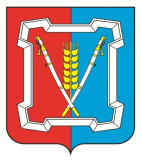 Контрольно-счетный орган Курского муниципального района Ставропольского краяШкольный пер., д. 12, с-ца Курская, 357850 Тел.: 8(87964)6-46-14, 6-46-12, факс 6-46-12, KSOKMR@yandex.ru____________________________________________________________________________________________________Утверждаю:ПредседательКонтрольно-счётного органаКурского муниципального районаСтавропольского края_____________ А.А. Оганесян_________________________ОТЧЕТо результатах контрольного мероприятия«Проверка законности использования бюджетных средств муниципального казенного учреждения  Курского муниципального района Ставропольского края «Единая дежурно-диспетчерская служба» за 2015-2016 годы и истекший период 2017 года».станица Курская                                                                    «30» июня 2017 годаОснование для проведения контрольного мероприятия: п. 2.3 плана работы Контрольно-счетного органа Курского муниципального района Ставропольского края на 2017 год, ст. 16 п. 1 Положения о Контрольно-счетном органе Курского муниципального района Ставропольского края от 20 декабря 2012 года за № 25, распоряжениями на проведение контрольного мероприятия от 29 мая 2017 года № 14, в соответствии с программой контрольного мероприятия от 05 июня 2017 года.Цель контрольного мероприятия: Проверка законности использования бюджетных средств муниципального казенного учреждения  Курского муниципального района Ставропольского края «Единая дежурно-диспетчерская служба» за 2015-2016 годы и истекший период 2017 года.          Предмет контрольного мероприятия: - установление законности и эффективности использования средств бюджета, выделенных муниципального казенного учреждения  Курского муниципального района Ставропольского края «Единая дежурно-диспетчерская служба» (далее – ЕДДС);- выборочная инвентаризация основных средств по состоянию на 01.06.2017г.    Проверяемый период деятельности: 2015-2016 гг. и истекший период 2017 года. Срок проведения контрольного мероприятия с 01.06.2017г. по 30.06.2017г.Перечень всех оформленных актов: акт № 3 от 22.06.2017 года               «Проверка законности использования бюджетных средств муниципального казенного учреждения  Курского муниципального района Ставропольского края «Единая дежурно-диспетчерская служба» за 2015-2016 годы и истекший период 2017 года», подписан без разногласий (пояснений).	Основная нормативно-правовая база контрольного мероприятия:Бюджетный кодекс РФ (далее – БК РФ), Федеральный закон от 06.12.11 № 402-ФЗ "О бухгалтерском учете" (далее - Закон № 402-ФЗ), Федеральный закон Российской Федерации от 05.04.2013 г. № 44-ФЗ «О контрактной системе в сфере закупок  товаров, работ, услуг для обеспечении государственных и муниципальных нужд» (далее – Федеральный закон № 44-ФЗ), Приказ Министерства финансов Российской Федерации «Об утверждении Единого плана счетов бухгалтерского учета для  государственных органов власти (государственных органов), органов местного самоуправления, органов управления государственными внебюджетными фондами, государственных академий наук, государственных (муниципальных) учреждений и инструкции по его применению» от 01 декабря 2010г. №  157н (далее – Инструкция № 157н), Приказ Минфина России от 30.03.2015 № 52н "Об утверждении форм первичных учетных документов и регистров бухгалтерского учета, применяемых органами государственной власти (государственными органами), органами местного самоуправления, органами управления государственными внебюджетными фондами, государственными академиями наук, государственными (муниципальными) учреждениями и методических указаний по их применению" (далее - Инструкция № 52н), Общие требования к порядку составления, утверждения и ведения бюджетной сметы бюджетного учреждения, утвержденные приказом Министерства финансов Российской Федерации от 20.11.2007г. № 112н. (далее – Инструкция № 112н), Устав ЕДДС, утвержденный постановлением администрации Курского муниципального района Ставропольского края от 28.02.2012 г. № 110 (далее - Устав), Положение об оплате труда работников ЕДДС, утвержденное постановлением администрации Курского муниципального района Ставропольского края от 17.05.2012 года № 323, Положение об оплате труда работников ЕДДС, утвержденное приказом муниципального казенного учреждения  Курского муниципального района Ставропольского края «Единая дежурно-диспетчерская служба» от 30.09.2016 года № 45 (далее – Положение № 45), коллективный договор ЕДДС от 06.10.2014 года (далее - коллективный договор), приказ муниципального казенного учреждения  Курского муниципального района Ставропольского края «Единая дежурно-диспетчерская служба» «Об учетной политике муниципального казенного учреждения  Курского муниципального района Ставропольского края «Единая дежурно-диспетчерская служба» » от 24.03.2017 г. № 19 (далее – учетная политика).Перечень неполученных документов из числа затребованных или перечень иных фактов препятствия в работе: отсутствует.Контрольным мероприятием установлено: Общие сведения.ЕДДС создан в соответствии с распоряжением Правительства Ставропольского края от 15.11.2011 года № 492-рп «О создании дежурно-диспетчерских служб в Ставропольском крае» и  является некоммерческой организацией, финансируемый за счет бюджета Курского муниципального района Ставропольского края. ЕДДС является юридическим лицом, имеет бюджетную смету, самостоятельный баланс, для учета имущества, бланки и круглую печать со своим наименованием. Учредителем ЕДДС является администрация Курского муниципального района Ставропольского края.ЕДДС осуществляет свою деятельность в соответствии с предметом, целями и видами деятельности, определёнными законодательствами Российской Федерации, Ставропольского края, муниципальными правовыми актами Курского муниципального района Ставропольского края и Уставом. ЕДДС является органом повседневного управления звена Курского муниципального района Ставропольского края краевой территориальной подсистемы единой государственной системы предупреждения и ликвидации чрезвычайных ситуаций. В пределах своих полномочий ЕДДС взаимодействует со всеми дежурно-диспетчерскими службами экстренных оперативных служб и организаций Курского района Ставропольского края, независимо от форм собственности по вопросам сбора, обработки и обмена информацией о чрезвычайных ситуациях природного и техногенного характера и совместных действиях при угрозе возникновения.Полномочия собственника имущества, закреплённого за ЕДДС на праве оперативного управления, осуществляет администрация Курского муниципального района Ставропольского края, в лице отдела имущественных и земельных отношений администрации Курского муниципального района Ставропольского края.	 	ЕДДС отвечает по своим обязательствам находящимися в его распоряжении денежными средствами. При их недостаточности, субсидиарную ответственность по обязательствам ЕДДС несёт собственник имущества.ЕДДС от своего имени приобретает имущественные и личные неимущественные права и несёт обязанности, выступает истцом и ответчиком в суде.          	Управление ЕДДС осуществляет директор в соответствии с действующим законодательством и Уставом на основе единоначалия.  Директор ЕДДС назначается  на должность и освобождается от должности распоряжением администрации Курского муниципального района Ставропольского края, на  основании трудового договора. Директор   подотчётен Учредителю. Срок полномочий директора определяется трудовым договором.Директор осуществляет руководство текущей деятельностью ЕДДС в соответствии с законами и иными нормативными правовыми актами Российской Федерации, Ставропольского края, правовыми актами Курского муниципального района Ставропольского края, Уставом и трудовым договором, обеспечивает выполнение возложенных на него задач и несёт персональную ответственность за результаты деятельности ЕДДС.	Свидетельство о государственной регистрации в ЕГРЮЛ о юридическом лице, выданное МРИ ФНС России №11 по СК, подтверждает внесение 23.03.2012 г. записи об ЕДДС, как о юридическом лице (ОГРН 1122651009810).	Свидетельство о постановке на учет юридического лица в налоговом органе по месту нахождения на территории Российской Федерации               26 № 003884473 подтверждает постановку на учет ЕДДС по месту нахождения в МРИ ФНС России № 1 по СК с присвоением ИНН 2612800159 КПП 261201001.	Фактический адрес ЕДДС – 357850, Ставропольский край, Курский район, станица Курская, ул. Акулова, 11 А. Распоряжением администрации Курского муниципального района Ставропольского края от 23.05.2012 года № 85-р «О передаче имущества» закрепляется на праве оперативного управления  и передаче на баланс ЕДДС недвижимое имущество (договор № 4-12 о закреплении за муниципальным казенным учреждением  Курского муниципального района Ставропольского края «Единая дежурно-диспетчерская служба»  имущество Курского муниципального района  в оперативное управление от 04.06.2012 года). 	На балансе ЕДДС имеется недвижимое имущество, общей балансовой стоимостью 52372,00 рубля, что подтверждено Свидетельством о государственной регистрации  права от 05.07.2012 г. № 26-0-1-113/2003/2012-634, также  ЕДДС имеет в постоянном бессрочном пользовании земельный участок общей  площадью 500 кв.м., что подтверждает свидетельство о государственной регистрации права и записи в Едином государственном реестре прав на недвижимое имущество и сделок с ним от 21.02.2013 г. № 26-0-1-113/2001/2013-453.	Бюджетный (бухгалтерский) учет ведется в электронном виде с использованием программы автоматизации бухгалтерского учета «1С:Предприятия».	В нарушение пп. 9 п. 1 ст. 158 БК РФ, в ЕДДС отсутствует муниципальное задание.Обоснованность расчетов сметных назначений.       ЕДДС, согласно бюджетным полномочиям является получателем бюджетных средств. В соответствии со ст. 162 БК РФ и Инструкцией № 112н, за весь проверяемый период, в ЕДДС  составлялась бюджетная смета, с обоснованиями (расчетами) плановых сметных показателей.Исполнение бюджетной сметы ЕДДС.Данные об исполнении бюджетной сметы использованы из решений совета Курского муниципального района Ставропольского края. Таблица 1Исполнение бюджетной сметы за 2015 год.Таблица 2Исполнение бюджетной сметы за 2016 год.Таблица 3Исполнение бюджетной сметы за 5 месяцев 2017 года       Исходя из данных таблиц, в 2016 году и за истекший период 2017 года первоначальные бюджетные ассигнования по ЕДДС изменялись. Однако, изменения в бюджетную смету  документально не подтверждены. Ведение кассовых операций и порядка работы с денежной наличностью.	Кассовые операции за 2015-2016 годы и истекший период 2017 года не осуществлялись  и  ведение журнала операций по счету 20104000 «Касса» не велось, так как выплата денежных средств осуществлялась в безналичном порядке путем перечисления денежных средств на счета, открытые  работникам в кредитной организации.	5. Осуществление безналичных операций.	В проверяемом периоде движение денежных средств осуществлялосьпо лицевому счету № 03213Р41840, открытые в Управлении федерального казначейства по Ставропольскому краю. 	Первичные учетные документы за весь проверяемый период проверены сплошным методом, расхождений и нарушений не выявлено.	6. Правильность и обоснованность расчетов с подотчетными лицами.  	Представленные к проверке первичные учетные документы за 2015 – 2016 года, не соответствуют требованиям Закона № 402-ФЗ. А именно, в авансовых отчетах отсутствуют: назначение аванса, суммы «Израсходовано» и «Получен аванс», а также бухгалтерских проводок на лицевой стороне.В феврале 2016 года в сшивах первичных документов имеются авансовые отчеты, однако журнал операций № 3 «Расчеты с подотчетными лицами»  за данный период отсутствует.	7. Правильность и обоснованность расчетов с поставщиками и подрядчиками.	Первичные учетные документы за весь проверяемый период проверены сплошным методом, выявлены следующие нарушения: - к актам выполненных работ по заправке картриджей отсутствует реестр основных средств (с указанием инвентарных номеров), по которым производилась заправка тонером; - в течение 2016 года неоднократно допускалось оформление факта хозяйственной деятельности ЕДДС по кассовому исполнению, что является нарушением п.п. 2 п. 3 Инструкция № 157н (бухгалтерский учет ведется методом начисления, согласно которому результаты операций признаются по факту их совершения, независимо от того, когда получены или выплачены денежные средства (или их эквиваленты) при расчетах, связанных с осуществлением указанных операций).	8. Проверка расходования средств на заработную плату.Основанием для начисления заработной платы является Положение № 45 и коллективный договор. Заработная плата в проверяемом периоде начислялась и выплачивалась в соответствии со штатным расписанием. Оплата труда работникам ЕДДС проверялась сплошным методом за период с 01.01.2017 г по 31.05.2017 г. и выявлено следующее: - сроки выплаты заработной платы соответствуют срокам, установленным коллективным договором;- штатное расписание, предоставленное к проверке, не соответствует унифицированной форме № Т-3, утвержденной Постановление Госкомстата РФ от 05.01.2004г № 1; - табель учета рабочего времени применяется в соответствии с  Инструкцией № 52н;         - в сшивах первичных документов за 2015 год к журналу № 6 «Расчеты по оплате труда» прилагается записка - расчет на предоставление отпуска, но не всегда прилагаются приказы на предоставление отпуска;- при проверке правильности начисления заработной платы сотрудникам ЕДДС, выявлены расхождений:- согласно приказа от 26.12.2016 г. №59 -кпр  «О привлечении к работе в праздничные дни» указаны нерабочие праздничные дни не в соответствии ст. 112 Трудового кодекса Российской Федерации (нерабочими праздничными днями в Российской Федерации в январе являются: 1, 2, 3, 4, 5, 6 и 8 января - Новогодние каникулы и 7 января - Рождество Христово). В связи с этим, при начислении диспетчерам заработной платы за январь недоплата составила 3709,09 рублей (приложение1);- оплата труда за ночное время и за работу праздничные дни в ЕДДС производится из расчета стоимости часа, определенного из общего количества часов за год. Однако данный расчет не подтвержден распорядительным документом ЕДДС;- согласно п.4.7 Положение №  45 – основание для установления ежемесячной выплаты за выслугу лет  является трудовой договор, приказ директора о приеме на работу и трудовая книжка. Однако, в нарушение п.9 Закона № 402-ФЗ в учреждении не составлялись распорядительные документы при назначении или изменении размера надбавки за выслугу лет. 9. Учет основных средств и материальных запасов.В целях достоверности учета и наличия материальных ценностей была проведена инвентаризация по объектам нефинансовых активов ЕДДС (приказ от 05.06.2017 года № 13). В результате инвентаризации (инвентаризационные описи (сличительная ведомость) от 05.06.2017 г. № 1,2,3,4) выявлено: - недостача в количестве 9 единиц на сумму 56605,53 рубля, по данному расхождению был представлен акт приема-передачи между ЕДДС и муниципальным казенным учреждением Курского муниципального района Ставропольского края «Централизованная бухгалтерия». Данный документ составлен не в соответствии п.п.2 п.15.1 Решения совета Курского муниципального района Ставропольского края от 25 апреля 2013 года № 51 «Об утверждении Положения о порядке управления и распоряжения объектами муниципальной собственности Курского муниципального района Ставропольского края» (Передача осуществляется на основании распоряжения Администрации при одновременном предоставлении предложения о передаче имущества и письменного согласия о принятии имущества по акту приема – передачи, оформленного в соответствии с порядком и правилами, предусмотренными законодательством Российской Федерации. Имущество считается переданным с баланса на баланс юридических лиц с момента утверждения акта приема-передачи). Акт приема-передачи составлен не  соответствует с Инструкцией № 52н;- излишки в количестве 1 шт. – панель LG 42 LV3700.  Согласно товарной накладной от 12.10.2012 г. № 607 было приобретено 2 панели LG 42 LV3700 на общую сумму 78400,00 рублей. По данном бухгалтерского учета на балансе числится  один объект нефинансовых активов на сумму 78400,00 рублей.         В  актах на списание материальных запасов за 2015 – 2016 годы не указывается  номер  и дата приказа о назначении комиссии, а также направления расходов, отсутствует заключение комиссии. 	10. Проверка соблюдения порядка закупки товаров, выполнение работ и оказание услуг для муниципальных нужд, исполнение муниципальных контрактов и договоров поставок.	В соответствии с положениями законодательства о контрактной системе РФ, для осуществления функций и полномочий деятельности Заказчика, в силу ч.2 ст.38 Федерального закона № 44-ФЗ, назначается должностное лицо, ответственное за осуществление закупки или нескольких закупок, включая исполнение каждого контракта, т.е. контрактного управляющего. В нарушении ч.2 ст.38 Федерального закона № 44-ФЗ в ЕДДС отсутствует приказ «О назначении должностного лица, ответственного за осуществление закупок (контрактного управляющего).В ходе проверки использована информация сети Интернет - официальный сайт РФ www.zakupki.gov.ru (далее также – официальный сайт).В результате исследований данных официального сайта выявлено:- в нарушение п.5 Порядка утверждённого Приказом  Минэкономразвития России № 761, Казначейства России № 20н от 27.12.2011 «Об утверждении порядка размещения на официальном сайте планов-графиков размещения заказов на поставки товаров, выполнение работ, оказание услуг для нужд заказчиков и формы планов-графиков размещения заказа на поставки товаров, выполнение работ, оказание услуг для нужд заказчиков», план – график на 2015 - 2016 года по данным официального сайта, ЕДДС не опубликовал. На 2017 год ЕДДС опубликован план-график на официальном сайте 31.01.2017г. Решение о бюджете Курского муниципального района Ставропольского края на 2017 год принято 08.12.2016г. за № 312. Таким образом, срок, подлежащий для опубликования плана-графика на 2017 год - с 09.12.2016г. по 09.01.2017г. За весь проверяемый период ЕДДС заключает договора с муниципальным унитарным предприятием «Курское ремонтно-строительное управление» Курского муниципального района Ставропольского края (далее – РСУ) на компенсацию затрат по коммунальным услугам за электроснабжение и водоснабжение. Однако, в актах на выполнение работы и услуги наименование работы (услуги) указывается – «услуги электроснабжения» или «услуги водоснабжения». Согласно  Устава, РСУ не осуществляет вышеуказанные услуги. Сумма оплаты производится фиксировано,  к договорам не прилагается спецификация, в которой указывался расчет  стоимости услуги.11. Правильность оформления регистров бухгалтерского учета и документов.Регистры бухгалтерского учета (журналы операций), в проверяемом периоде, заполнены в соответствии с инструкцией 157н. В соответствии п. 11 Инструкции № 157н, по истечении каждого отчетного периода (месяца, квартала, года) первичные (сводные) учетные документы, сформированные на бумажном носителе, относящиеся к соответствующим журналам операций, хронологически подбираются. Заключение: 1. Направить отчет о результатах контрольного мероприятия главе Курского муниципального района Ставропольского края.2. С целью устранения и недопущения в дальнейшем выявленных в ходе проверки нарушений и недостатков, направить представление директору муниципального казенного учреждения  Курского муниципального района Ставропольского края «Единая дежурно-диспетчерская служба»  и директору муниципального казенного учреждения Курского муниципального района Ставропольского края «Централизованная бухгалтерия».                                                                       Инспектор Контрольно-счётного органаКурского муниципального района   Ставропольского края                                                                     О.Н. Алленова Наименование показателяПервоначальные бюджетные ассигнования (решение совета КМР СК от 11.12.2014г. № 144),  тыс. руб.Утвержденные бюджетные ассигнования на 31.12.2015г. (решение совета КМР СК от 26.05.2016г. № 285), тыс. руб.Исполнено,       тыс. руб.Процент исполнения, % гр 4/ гр 312345Доходы----Расходы3055,043055,043054,99100Дефицит/ Профицит-3055,04-3055,04-3054,99-Наименование показателяПервоначальные бюджетные ассигнования (решение совета КМР СК от 10.12.2015г. № 246),  тыс. руб.Утвержденные бюджетные ассигнования на 31.12.2016 г. (решение совета КМР СК от 23.05.2017г. № 359), тыс. руб.Исполнено,       тыс. руб.Процент исполнения, % гр 4/ гр 312345Доходы----Расходы3061,253461,253461,09100Дефицит/Профицит-3061,25-3461,25-3461,09-Наименование показателяПервоначальные бюджетные ассигнования (решение совета КМР СК от 08.12.2016г. № 312),  тыс. руб.Утвержденные бюджетные ассигнования на 31.05.2017г. (решение совета КМР СК от 16.02.2017г. № 318), тыс. руб.Исполнено согласно выписке из лицевого счета,       тыс. руб.Процент исполнения, % гр 4/ гр 312345Доходы----Расходы3089,562822,861087,5539,0Дефицит/Профицит-3089,56-2822,86- 1087,55-